Градска управа за инфраструктуру и развој  Града Ужица објављујеОБАВЕШТЕЊЕ О ОБУСТАВИ ПОСТУПКА ЈАВНЕ НАБАВКЕ
Назив наручиоца: Град Ужице, Градска управа за инфраструктуру и развојАдреса наручиоца: Димитрија Туцовића бр.52, Ужице Интернет страница наручиоца: www.uzice.rs Врста наручиоца: орган јединице локалне самоуправеПредмет набавке: Путна инфраструктура у МЗ ДубокоВрста предмета набавке: радовиОпис предмета набавке: извођење радова на путној инфраструктури у МЗ ДубокоНазив и ознака из општег речника набавке: цеви – 45233140-2.Процењена вредност јавне набавке:  1.605.000,00 динара без ПДВ-аБрој примљених понуда: 1  (једна) примљена понуда Подаци о понуђачима: ЈКП Нискоградња УжицеРазлог за обуставу: Нису испуњени услови за додеу уговора, сходно члану 144. став 2.  Наручилац је у складу са чланом 147. став 1. тачка 8. након прегледа и стручне оцене утврдио да нема ниједну прихватљиву понуду.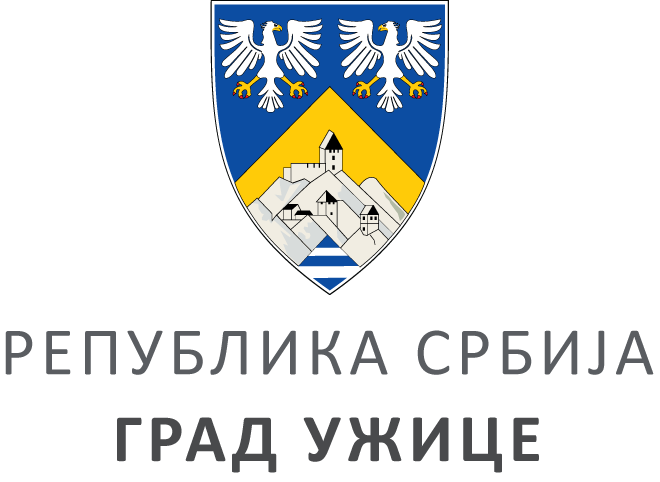 ГРАДСКА УПРАВА ЗА ИНФРАСТРУКТУРУ И РАЗВОЈГРАДСКА УПРАВА ЗА ИНФРАСТРУКТУРУ И РАЗВОЈГРАДСКА УПРАВА ЗА ИНФРАСТРУКТУРУ И РАЗВОЈГРАДСКА УПРАВА ЗА ИНФРАСТРУКТУРУ И РАЗВОЈVIII ББрој: 404-96/21ББрој: 404-96/21Датум:Датум:01.06.2021. године